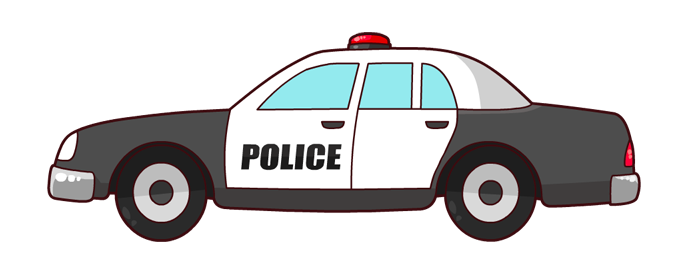 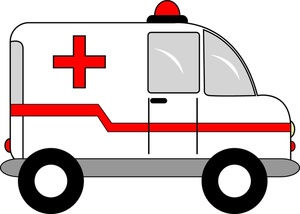 110To report a crime to the police.119To report a fire, call for an ambulance, or to call for rescue service.03 -5774 -0992Tokyo English Lifeline050 -5534 -5566AJET Peer Support Group 